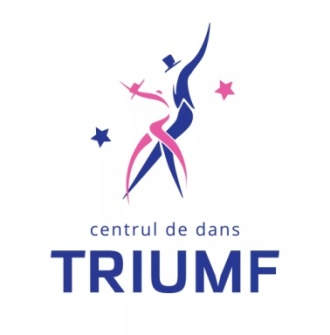 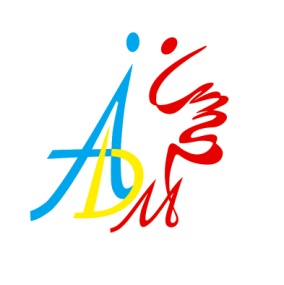 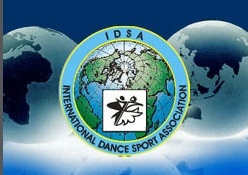 Международная Ассоциация Спортивного ТанцаКомитет по неолимпийским видам спорта Республики МолдоваАссоциация Танца МолдовыТанцевальный Центр «ТРИУМФ» Открытый Международный Танцевальный Фестиваль«Chisinau International Open 2019»IDSA European Championship Adult Standard & LatinIDSA European Championship FormationДата проведения: 7-8 декабря 2019 г.Место проведения: Palatul RepubliciiМолдова, г. Кишинёв, ул. Мария Чиботарь, 16Номинации категории Ансамбли: 1. Фолк (стилизованные, народные танцы)				          2. Современные танцы (уличный стиль, хип-хоп, диско и тд)				          3. Эстрадные				          4. Бальные (стандарт, латина)Возрастные группы Ансамблей: 1. Дети (7 лет и мл)       2. Ювеналы (11 лет и мл)			                    3. Юниоры (12-15 лет)			                    4. Молодёжь+Взрослые (16 лет и ст)Правила: Согласно правил IDSA и ADM.Судьи: Турнир оценивают приглашённые судьи, а также тренеры участвующих пар согласно своей категории. Заявки: Для участия в фестивале принимаются заявки до 4 декабря, включительно on-line https://flymark.dance/Competition Регистрация: Проводится только тренером или представителем клуба (при наличии классификационных книжек или свидетельства о рождении). Подтверждение регистрации иногородних пар заканчивается строго за час до начала каждого отделения. Регистрация пар из Кишинёва и получение номеров 5 декабря (четверг).Благотворительный взнос с человека за одну программу для пар Молдовы: Formation – 150 лейДети, Дебют, Школа – 150 лейНач, Е, Д, С – 180 лейOpen – 200 лейЧемпионат – 25 EUБлаготворительный взнос с человека за одну программу для пар из других стран:Formation – 10 EUДети, Дебют, Школа – 10 EUНач, Е, Д, С – 15 EUOpen – 20 EUЧемпионат – 25 EUВход для зрителей: 7 декабря: 1+2 отделение - 150 лей	     3+4 отделение – 200 лей8 декабря: 150 лей за весь день соревнованийМесто за столиком оплачивается дополнительно за каждое отделение: Суббота: 1 отделение – 60 лей	   2 отделение – 60 лей	   3 отделение – 200 лей	   4 отделение – 200 лейВоскресенье – 60 лей (каждое отделение)На конкурсе будут работать стилисты и визажисты по предварительной записи у Бантюк НатальиПроживание: Apart Hotel «ZENTRUM» (завтрак включён) single – 65 евроdouble – 75 евроtriple – 85 евроФинансовые условия: Все затраты по организации и проведению фестиваля за счёт благотворительных и спонсорских взносовДоп. информация, бронь столиков, отеля и запись на прически и макияж:Бантюк Наталья                 	e-mail: bantiuc.natalia@gmail.com 	тел: +373 69204994Организатор: Танцевальный Центр «Триумф»Бантюк Надежда 		e-mail: bantiuc@gmail.com 		тел: +373 69312311До встречи на турнире!!!№КАТЕГОРИИСуббота 7 декабряСуббота 7 декабряСуббота 7 декабряСуббота 7 декабряВоскресенье 8 декабряВоскресенье 8 декабряВоскресенье 8 декабряВоскресенье 8 декабря№КАТЕГОРИИ9:3012:0015:0019:0010:0012:3015:0017:001IDSA European Championship Formation ST/LA2IDSA European Championship Adult St\LaST LA3Взрослые OPEN (19 и ст)STLA4Молодёжь 1 OPEN (16-18 лет)STLA5Молодежь 1+2 С (16-21год)ST/LA6Юниоры 1 OPEN (12-13 лет)LAST7Юниоры 2 OPEN (14-15 лет)LAST8Юниоры 1 C (12-13 лет)ST/LA9Юниоры 2 C (14-15 лет)ST/LA10Юниоры 1 Д (12-13 лет)CHSRJWTVQ11Юниоры 2 Д (14-15 лет)CHSRJWTVQ12Юниоры 1+2 Е (12-15 лет)WTQ/CHSJ13Юниоры 1+2 Нач (12-15 лет)W Q CH J14Ювеналы 1+2 OPEN (11 лет и мл)STLA15Ювеналы 1+2 Д (9-11 лет)W T V QCH S R J16Ювеналы 1 Е (9 лет и мл)WTQ/CHSJ17Ювеналы 2 Е (10-11 лет)W T  QCH S J18Ювеналы 1 Нач (9 лет и мл)W Q CH J19Ювеналы 2 Нач (10-11 лет)W Q CH J20Дети Нач (7 лет и мл)W Q CH J21Дети Нач Соло (7 лет и мл)W Q CH J22Дети 1 Соло (5 лет и мл)Di23Дети 2 Соло (7 лет и мл)Di24Дети 1 (6 лет и мл)Di Pl25Дети 2 (7-8 лет )Di Pl26Ювеналы 1 (9 лет и мл)Di Pl 27Дети 1 Дебют (6 лет и мл) W CH28Дети 2 Дебют (7-8 лет )W CH29Ювеналы 1 Дебют (9 лет и мл)W CH30Ювеналы 2 Дебют (10-11 лет)W CH31Дети 1 Дебют Соло (6 лет и мл)W CH32Дети 2 Дебют Соло (7-8 лет )W CH33Ювеналы 1 Дебют Соло (9 лет и мл)W CH34Ювеналы 2 Дебют Соло (10-11 лет)W CH35Дети Школа (7 лет и мл)W CH J36Ювеналы 1 Школа (9 лет и мл)W CH J37Ювеналы 2 Школа (10-11 лет)W CH J38Юниоры 1+2 Школа (12-15 лет)W CH J39Дети Школа Соло (7 лет и мл)W CH J40Ювеналы 1 Школа Соло (9 лет и мл)W CH J41Ювеналы 2 Школа Соло (10-11 лет)W CH J42Юниоры 1+2 Школа Соло (12-15 лет)W CH J43Ювеналы 1+2 Нач Соло (11 лет и мл)W Q CH J44Ювеналы 1+2 Е Соло ST/LA (11 лет и мл)3ST/3LA50Ювеналы 1+2 Д Соло ST/LA (11 лет и мл)4ST/4LA51Юниоры 1+2 Е Соло ST/LA (12-15 лет)3ST/3LA52Юниоры 1+2 Д Соло ST/LA (12-15 лет)4ST/4LA53IDSA Ансамбли Дети (7 лет и мл)Фолк Современ Эстрадн.54IDSA Ансамбли Ювеналы (11 лет и мл)Фолк Современ Эстрадн55IDSA Ансамбли Юниоры (12-15 лет)Фолк Современ Эстрадн56IDSA Ансамбли Мол+Взр (16 лет и ст)Фолк Современ Эстрадн